Кюхельбекер В.К.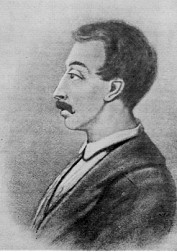 Кюхельбекер Вильгельм Карлович (1797 - 1846), поэт, прозаик. Родился в дворянской семье обрусевших немцев.Отец его - Карл фон Кюхельбекер, из саксонских дворян, некоторое время был приближен к Павлу I. Мать, урожденная фон Ломен, была в свойстве с М.Б. Барклаем-де-Толли. В одном из писем Кюхельбекер признался: "По отцу и матери я немец, но не по языку: до шести лет я не знал ни слова по-немецки; природный мой язык - русский..." Детство провел в Эстонии, где семья поселилась после отставки отца. В 1808 был отдан в частный пансион, а через три года поступил в Царскосельский лицей, где его друзьями стали Пушкин и Дельвиг. Вильгельму Кюхельбекеру в жизни крупно повезло один только раз, когда в 1811 году он стал лицеистом, одноклассником Пушкина. Вся его последующая жизнь - череда поражений, неудач, физических и душевных страданий. В Лицее над ним издевались. Нескладная внешность: высокий рост, худоба, длинный нос, туго-ухость; нескладный характер: простодушие и вспыльчивость; нескладные стихи: очень уж высокопарные и тяжеловесные - все это высмеивалось самым безжалостным образом. Вильгельма снабжают шлейфом обидных прозвищ: Кюхля, Кюхель, Гезель, Бехеркюхель. "Вы знаете, что такое Бехелькюхериада? Бехелькюхериада есть длиннейшая полоса земли, страна, производящая великий торг мерзейшими стихами; у нее есть провинция "Глухое Ухо",- так утонченно измывались юные острословы над Кюхельбекером. И довели его до того, что неуклюжий долговязый Вильгельм попытался утопиться в царскосельском пруду, насилу вытащили - мокрого, несчастного, облепленного вонючей тиной. Однако и не любили лицеисты никого так, как Вильгельма. Пущин и Пушкин стали его друзьями: Служенье муз не терпит суеты; Прекрасное должно быть величаво: Но юность нам советует лукаво, И шумные нас радуют мечты: Опомнимся - но поздно! И уныло Глядим назад, следов не видя там. Скажи, Вильгельм, не то ль и с нами было, Мой брат родной по музе, по судьбам? При выпуске из Лицея Кюхельбекер получает чин титулярного советника, серебряную медаль и завидный аттестат. Вместе с Пушкиным и будущим канцлером князем А.М. Горчаковым он становится чиновником российского внешнеполитического ведомства. В 1820 г. Вильгельму улыбается судьба: в качестве личного секретаря он сопровождает в поездке по Европе обер-камергера А.Л. Нарышкина. В Германии Кюхельбекера принимает великий Гете, некогда дружный с его отцом. В Париже Кюхельбекер выступает с лекцией о русском языке: "История русского языка, быть может, раскроет перед вами характер народа, говорящего на нем. Свободный, сильный, богатый, он возник раньше, чем установилось крепостное рабство и деспотизм, и впоследствии представлял собою постоянное противоядие пагубному действию угнетения и феодализма". Вольные слова были замечены "кем надо", Кюхельбекера отозвали в Россию. Он возвращается на службу, оказывается у генерала Ермолова на Кавказе, знакомится там с А.С.Грибоедовым, успевает стреляться на дуэли... Ах, недаром писал о нем лицейский наставник: "Гневен, вспыльчив и легкомыслен; не плавно выражается и странен в обращении...". Друзья помогли ему поступить на службу к генералу Ермолову, и он в 1821 отправился на Кавказ, в Тифлисе встретился и подружился с А. Грибоедовым. Однако уже в мае 1822 подал прошение об увольнении и уехал к сестре в имение Закуп Смоленской губернии. Здесь пишет несколько лирических стихотворений, заканчивает трагедию "Аргивяне", сочиняет поэму "Кассандра", начинает поэму о Грибоедове. Обстоятельства материального порядка побудили его летом 1823 приехать в Москву. Поэт сблизился с В. Одоевским, вместе с которым издает альманах "Мнемозина", где печатались Пушкин, Баратынский, Языков. Кюхельбекер пишет стихи о восстании в Греции, на смерть Байрона, послания Ермолову, Грибоедову, стихотворение "Участь русских поэтов". 14 декабря 1825 года Вильгельм Кюхельбекер - на Сенатской площади. Он пытается стрелять в Великого Князя Михаила Павловича, но пистолет дважды дает осечку. Будь пистолет исправен, висеть Кюхельбекеру 13 июля 1826 года на кронверке Петропавловки - шестым, с Пестелем, Рылеевым, Каховским. Это даже не пушкинский вздох: "И я б так мог...", Кюхельбекер именно МОГ, и получил по максимуму: десять лет в каменных мешках Шлиссельбурга, Динабурга, Ревеля, Свеаборга. После десяти лет одиночного заключения он был сослан в Сибирь. Однако и в крепости, и в ссылке он продолжал заниматься творчеством, создав такие произведения, как поэма "Сирота", трагедии "Прокофий Ляпунов" и "Ижорский", повесть "Последняя Колонна", сказку "Иван, купецкий сын", воспоминания "Тень Рылеева", "Памяти Грибоедова". Некоторые из его произведений Пушкину удалось напечатать под псевдонимом. После смерти своего великого друга Кюхельбекер потерял и эту возможность. В 1837 году Вильгельм Карлович женился на Дросиде Ивановне Артеневой, дочери баргузинского почтмейстера. Их семейная жизнь не была счастливой: первенец родился мертвым, душила нужда, изводило вымогательство тестя. В 1845 году Кюхельбекер ослеп. Умер он в Тобольске, 11 августа 1846 года. Там, в Тобольске, постоянно навещал его местный скромнейший чиновник Петр Ершов - автор бессмертного "Конька-горбунка". Пушкин, Дельвиг, Пущин, Ермолов, Грибоедов, Гете, Ершов - каков круг общения! Литературное наследие Кюхельбекера огромно, но почти не востребовано потомками. Как поэт он, пожалуй, неинтересен. Но очарование его личности несомненно - перечитайте "Кюхлю" Юрия Тынянова. 